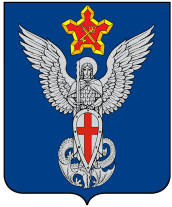 АдминистрацияЕрзовского городского поселенияГородищенского муниципального районаВолгоградской области403010, р.п. Ерзовка, ул. Мелиоративная, дом 2,  тел/факс: (84468) 4-76-20, 4-79-15П О С Т А Н О В Л Е Н И Еот 15.01.2024г.                                                                                    №21Об утверждении Порядка определения размера платы по соглашению об установлении сервитута в отношении земельных участков, находящихся в собственности Ерзовского городского поселения Городищенского муниципального района Волгоградской области	В соответствии с подпунктом 3 пункта 2 статьи 39.25 Земельного кодекса Российской Федерации, Уставом Ерзовского городского поселения Городищенского муниципального района Волгоградской области, п о с т а н о в л я е т:1. Утвердить прилагаемый Порядок определения размера платы по соглашению об установлении сервитута в отношении земельных участков, находящихся в собственности Ерзовского городского поселения Городищенского муниципального района Волгоградской области.2. Настоящее постановление вступает в силу со дня его официального обнародования.3. Контроль за исполнением настоящего постановления оставляю за собой.Глава Ерзовскогогородского поселения                                                               С.В. ЗубанковУтвержденопостановлением админситрации Ерзовского городского поселения Городищенского муниципального районаВолгоградской областиот «15» января 2024 г.  №21Порядокопределения размера платы по соглашению об установлении сервитута в отношении земельных участков, находящихся в собственности Ерзовского городского поселения Городищенского муниципального района Волгоградской области1. Настоящий порядок устанавливает правила определения размера платы по соглашению об установлении сервитута в отношении земельных участков, находящихся в собственности Ерзовского городского поселения Городищенского муниципального района Волгоградской области (далее именуются – земельные участки).2. Размер платы по соглашению об установлении сервитута для эксплуатации существующих линейных объектов, сооружений связи, специальных информационных знаков и защитных сооружений, не препятствующих разрешенному использованию земельного участка, а также для других нужд собственника объекта недвижимости, определяется на основании кадастровой стоимости земельного участка и рассчитывается как 0,01* процента кадастровой стоимости земельного участка за каждый год срока действия сервитута, за исключением случаев, предусмотренных пунктами 3, 4 настоящего Порядка. 3. Размер платы по соглашению об установлении сервитута для строительства, реконструкции линейных объектов, сооружений связи, специальных информационных знаков и защитных сооружений, не препятствующих разрешенному использованию земельного участка, для проведения изыскательских работ, осуществления пользования недрами определяется на основании кадастровой стоимости земельного участка и рассчитывается как 0,12* процента кадастровой стоимости земельного участка за каждый год срока действия сервитута, за исключением случаев, предусмотренных пунктом 4 настоящего Порядка.4. Размер платы по соглашению об установлении сервитута, заключенному в отношении земельных участков, предоставленных в постоянное (бессрочное) пользование, безвозмездное пользование, либо в пожизненное наследуемое владение, либо в аренду, определяется как разница рыночной стоимости указанных прав на земельный участок до и после установления сервитута, которая определяется независимым оценщиком в соответствии с законодательством Российской Федерации об оценочной деятельности.5. Смена правообладателя земельного участка не является основанием для пересмотра размера платы по соглашению об установлении сервитута, определенного в соответствии с настоящим Порядком.6.  В случае если сервитут устанавливается в отношении части земельного участка, размер платы по соглашению об установлении сервитута определяется пропорционально площади этой части земельного участка в соответствии с настоящим Порядком.Примечание:	*Органами местного самоуправления самостоятельно устанавливается размер платы по соглашению об установлении сервитута. Дифференциация размера платы, предусмотренная пунктами 2 и 3 настоящего Порядка, может не устанавливаться органами местного самоуправления.